Дана: 02.08.2017. годинеДОДАТНО ПОЈАШЊЕЊЕ 1ПИТАЊЕ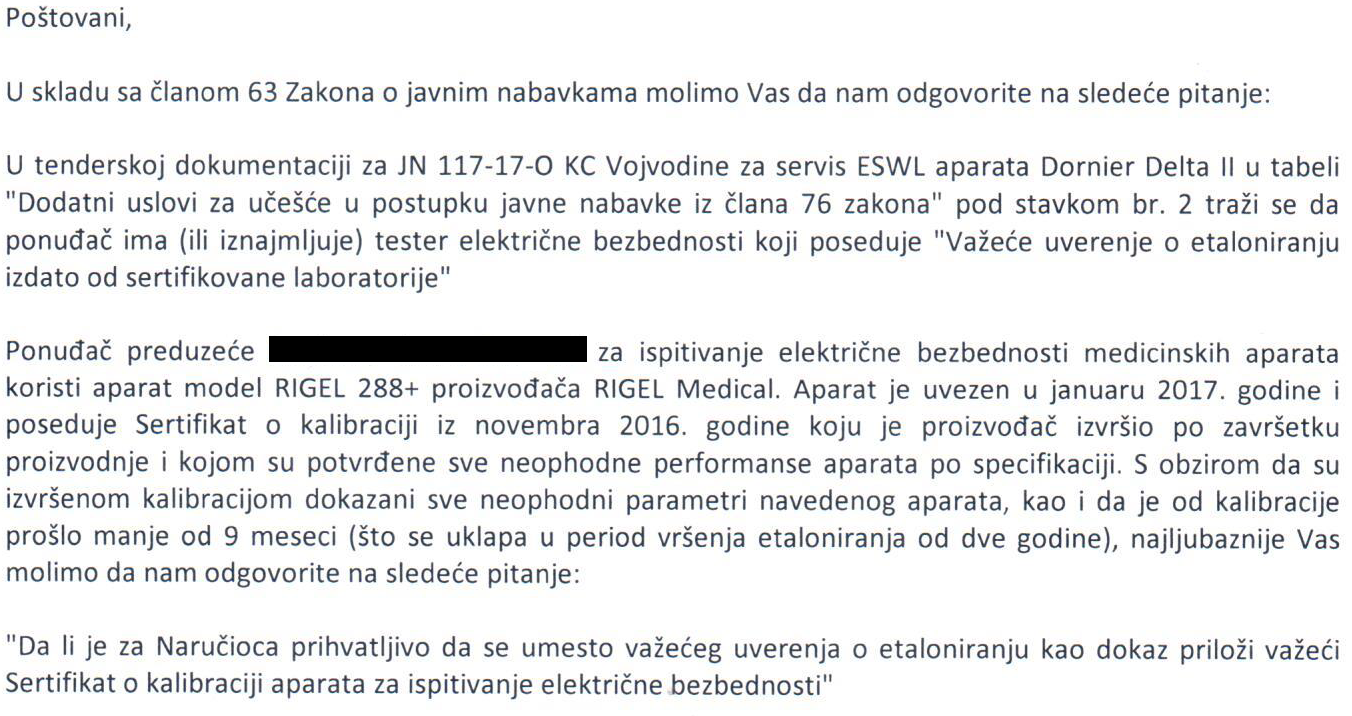 ОДГОВОР НАРУЧИОЦАНаручилац ће као доказ прихватити и важећи Сертификат о калибрацији коју је издао произвођач.Измена конкурсне документације ће бити доступна на Порталу јавних набавки и вебсајту КЦВ.Комисија за јавну набавку 117-17-О